Nombre: 	Hora: :               Fecha: __________________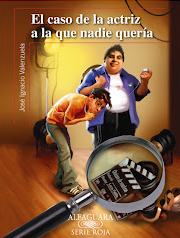 Pre-lecturaTítulo:Autor:Lee el título. ¿De qué crees que tratará esta novela?Luego de hojear el libro, ¿dónde crees que se desarrolla?Observa con detenimiento la carátula del libro. ¿Qué te llama la atención?Lee la sinopsis en la contraportada. ¿Qué crees que le ocurrió a la actriz principal?Lee la lista de personajes. ¿Quién crees que es el culpable de la desaparición de la actriz?¿Qué te gustaría conocer  a  través de la lectura de la novela?Lee el prólogo. ¿De qué manera esta hecho?¿Qué datos obtenemos de él?